РОССИЙСКАЯ ФЕДЕРАЦИЯОРЛОВСКАЯ ОБЛАСТЬКРАСНОЗОРЕНСКИЙ РАЙОНРОССОШЕНСКИЙ СЕЛЬСКИЙ СОВЕТ НАРОДНЫХ ДЕПУТАТОВВ соответствии с пунктом 1 статьи 22, пунктом 2 статьи 24 Устава Россошенского сельского поселения Краснозоренского района Орловской области, на основании протокола счетной комиссии по выборам Главы Россошенского сельского поселения, Россошенский сельский Совет народных депутатов РЕШИЛ:Избрать Главой Россошенского сельского поселения Краснозоренского района Орловской области   Алдошина Александра Георгиевича.Направить данное решение для опубликования.Председатель Россошенскогосельского Совета народных депутатов                                       А.Г. АлдошинОб избрании Главы Россошенского сельского  поселения Принято на 1 заседании      Россошенского сельского Совета   народных депутатов 28 сентября  2021 г. № 2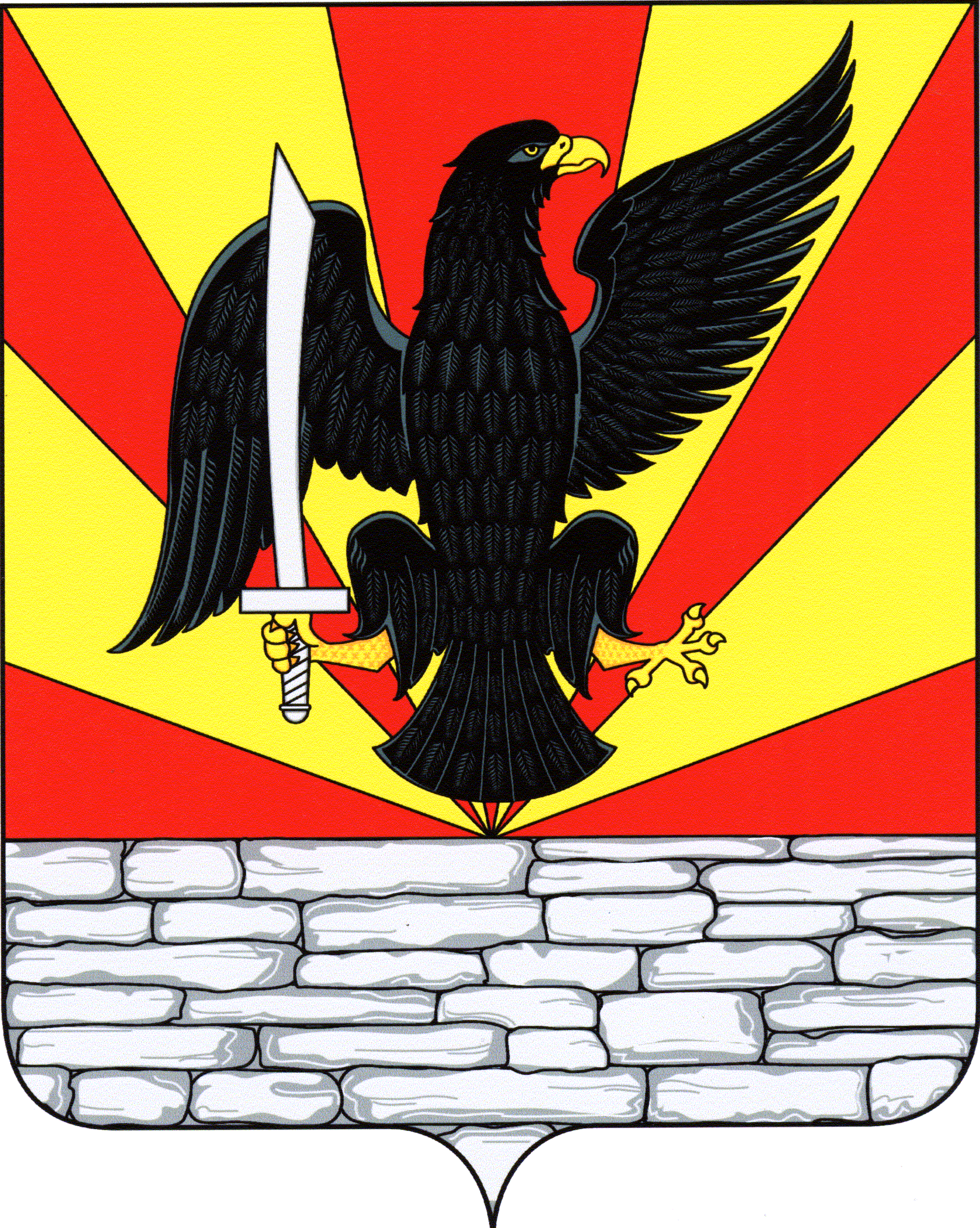 